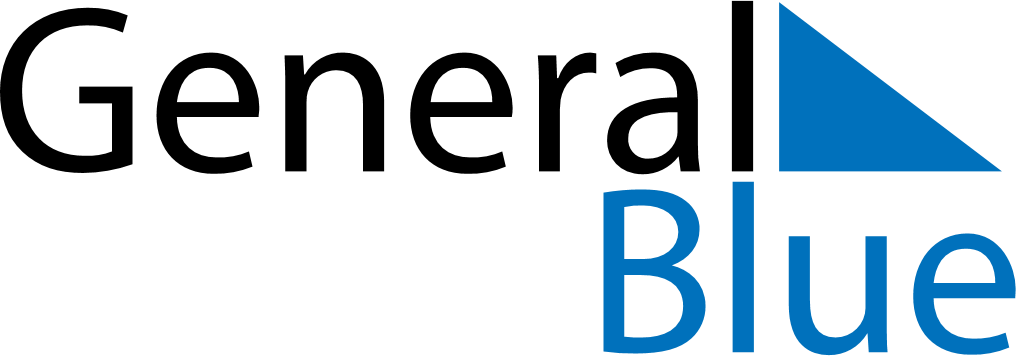 September 2024September 2024September 2024September 2024September 2024September 2024Tornio, Lapland, FinlandTornio, Lapland, FinlandTornio, Lapland, FinlandTornio, Lapland, FinlandTornio, Lapland, FinlandTornio, Lapland, FinlandSunday Monday Tuesday Wednesday Thursday Friday Saturday 1 2 3 4 5 6 7 Sunrise: 5:59 AM Sunset: 8:46 PM Daylight: 14 hours and 46 minutes. Sunrise: 6:03 AM Sunset: 8:43 PM Daylight: 14 hours and 39 minutes. Sunrise: 6:06 AM Sunset: 8:39 PM Daylight: 14 hours and 32 minutes. Sunrise: 6:09 AM Sunset: 8:35 PM Daylight: 14 hours and 25 minutes. Sunrise: 6:12 AM Sunset: 8:31 PM Daylight: 14 hours and 18 minutes. Sunrise: 6:15 AM Sunset: 8:27 PM Daylight: 14 hours and 11 minutes. Sunrise: 6:19 AM Sunset: 8:23 PM Daylight: 14 hours and 4 minutes. 8 9 10 11 12 13 14 Sunrise: 6:22 AM Sunset: 8:19 PM Daylight: 13 hours and 57 minutes. Sunrise: 6:25 AM Sunset: 8:16 PM Daylight: 13 hours and 50 minutes. Sunrise: 6:28 AM Sunset: 8:12 PM Daylight: 13 hours and 43 minutes. Sunrise: 6:31 AM Sunset: 8:08 PM Daylight: 13 hours and 36 minutes. Sunrise: 6:34 AM Sunset: 8:04 PM Daylight: 13 hours and 29 minutes. Sunrise: 6:38 AM Sunset: 8:00 PM Daylight: 13 hours and 22 minutes. Sunrise: 6:41 AM Sunset: 7:56 PM Daylight: 13 hours and 15 minutes. 15 16 17 18 19 20 21 Sunrise: 6:44 AM Sunset: 7:52 PM Daylight: 13 hours and 8 minutes. Sunrise: 6:47 AM Sunset: 7:49 PM Daylight: 13 hours and 1 minute. Sunrise: 6:50 AM Sunset: 7:45 PM Daylight: 12 hours and 54 minutes. Sunrise: 6:53 AM Sunset: 7:41 PM Daylight: 12 hours and 47 minutes. Sunrise: 6:56 AM Sunset: 7:37 PM Daylight: 12 hours and 40 minutes. Sunrise: 6:59 AM Sunset: 7:33 PM Daylight: 12 hours and 33 minutes. Sunrise: 7:03 AM Sunset: 7:29 PM Daylight: 12 hours and 26 minutes. 22 23 24 25 26 27 28 Sunrise: 7:06 AM Sunset: 7:26 PM Daylight: 12 hours and 19 minutes. Sunrise: 7:09 AM Sunset: 7:22 PM Daylight: 12 hours and 12 minutes. Sunrise: 7:12 AM Sunset: 7:18 PM Daylight: 12 hours and 6 minutes. Sunrise: 7:15 AM Sunset: 7:14 PM Daylight: 11 hours and 59 minutes. Sunrise: 7:18 AM Sunset: 7:10 PM Daylight: 11 hours and 52 minutes. Sunrise: 7:21 AM Sunset: 7:07 PM Daylight: 11 hours and 45 minutes. Sunrise: 7:24 AM Sunset: 7:03 PM Daylight: 11 hours and 38 minutes. 29 30 Sunrise: 7:28 AM Sunset: 6:59 PM Daylight: 11 hours and 31 minutes. Sunrise: 7:31 AM Sunset: 6:55 PM Daylight: 11 hours and 24 minutes. 